Activity Calendar is subject to change. Come join us in some fun!!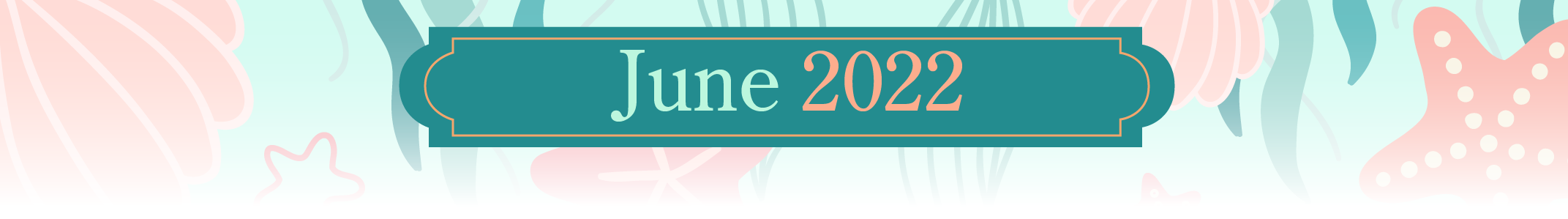 SF- Soda Fountain           DR- Dining Room             LR- Living Room             CY- Courtyard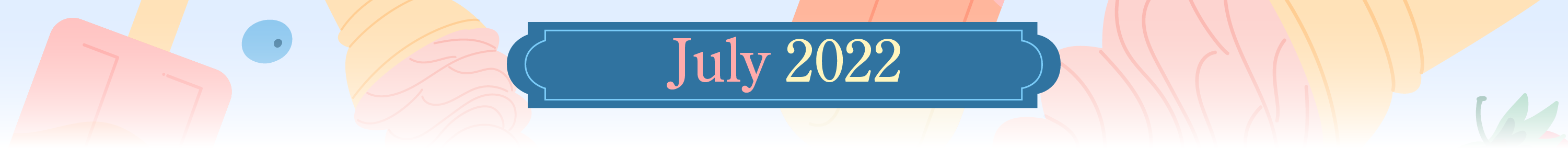 Physical,           Emotional/Spiritual,        Vocational,          Intellectual,             Social,          EnvironmentalActivity Calendar is subject to change. Please see daily activity signs Physical,          Emotional/ Spiritual,       Vocational,      Intellectual,       Social,         Environmental SF- Soda Fountain,    DR- Dining Room,        LR- Living Room ,     CY- Courtyard   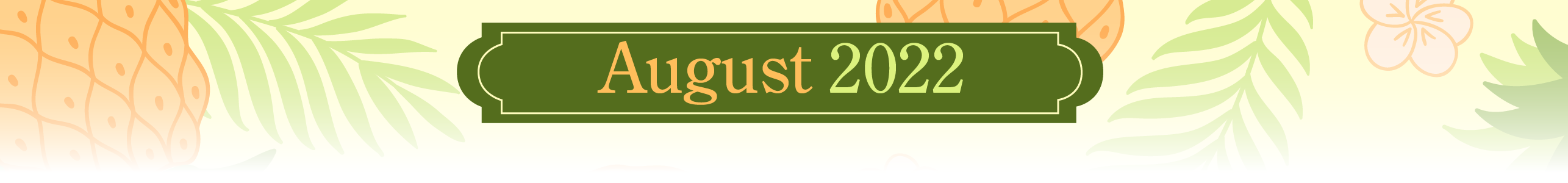 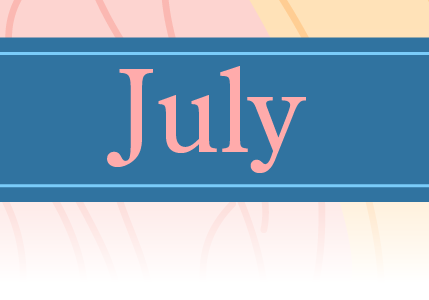 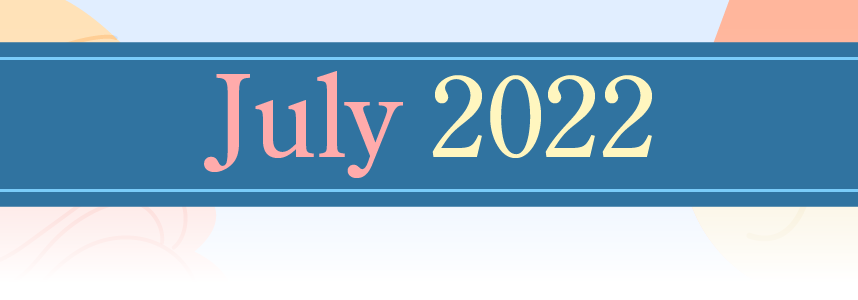 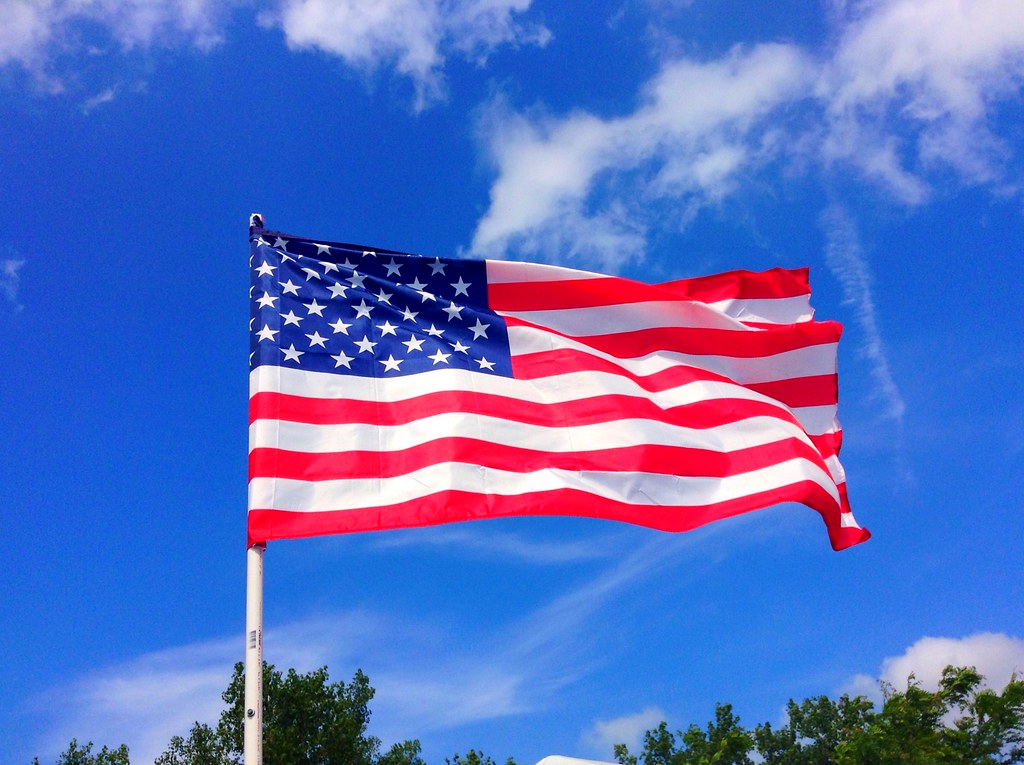 Activity Calendar is subject to change. Please check daily activities posters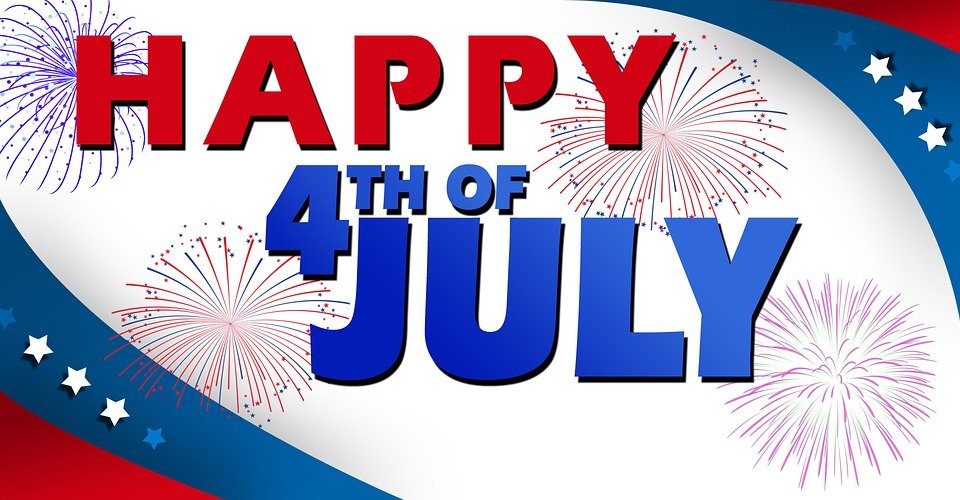 9:30am Exercise with Patsy (SF)10:30am Reading with Patsy Love Comes Softly (SF)1:30pm Pet Therapy with Murphy (room to room)2:00pm Happy Hour (SF)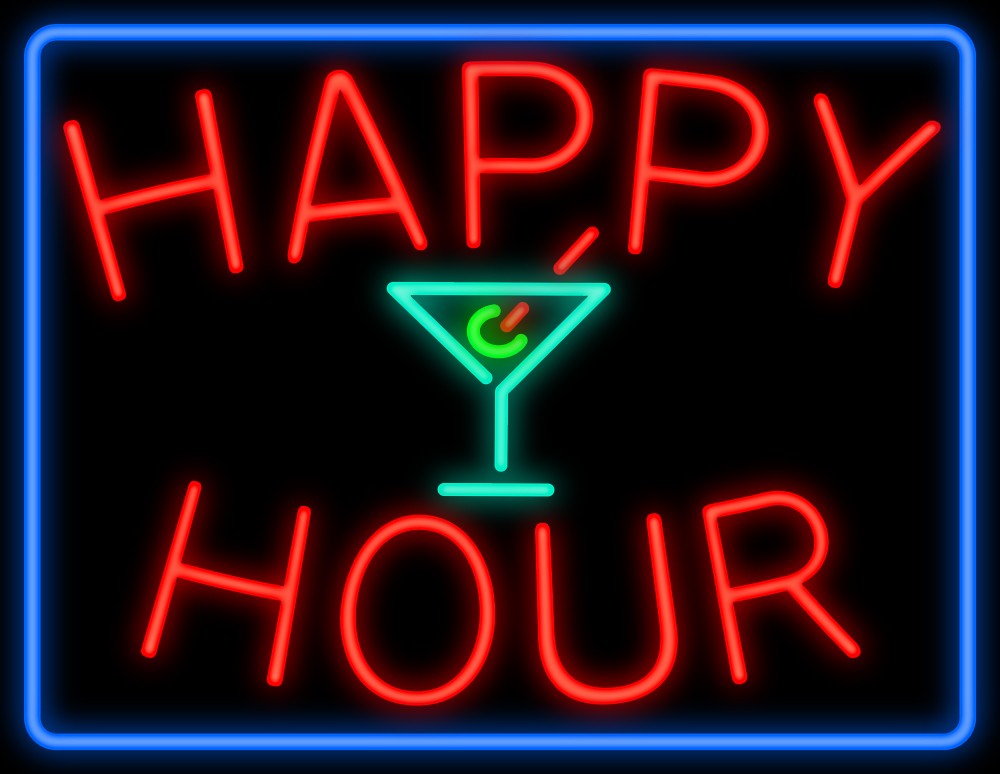 9:30am Chair Chi                (SF)10:30am Shut the   Box (SF)2:00pm Movie Matinee (SF)9:30am Chair Chi                  (SF)10:30am Sunday Service (DR)1:30pm Chaplain’s Intercom Service2:30am Sunday Afternoon at the Movies (SF)Happy 4th of July9:30am Exercise with Patsy (SF)10:30am Patriotic Trivia (SF)10:30am Pet Therapy with Heather (room to room) 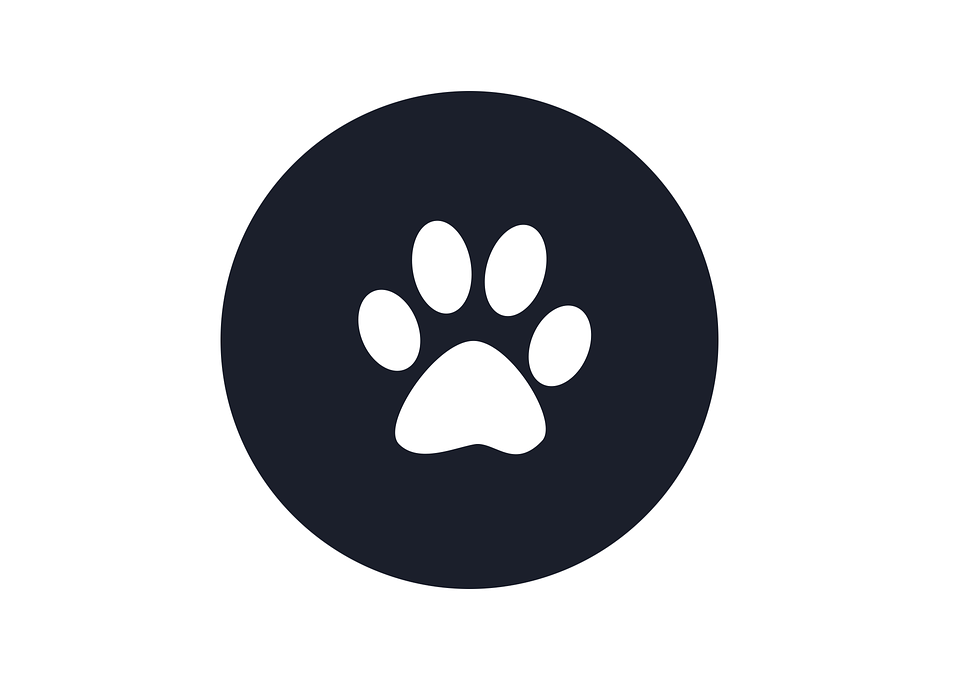 1:00pm 4th of July Celebration (SF)2:00pm BINGO!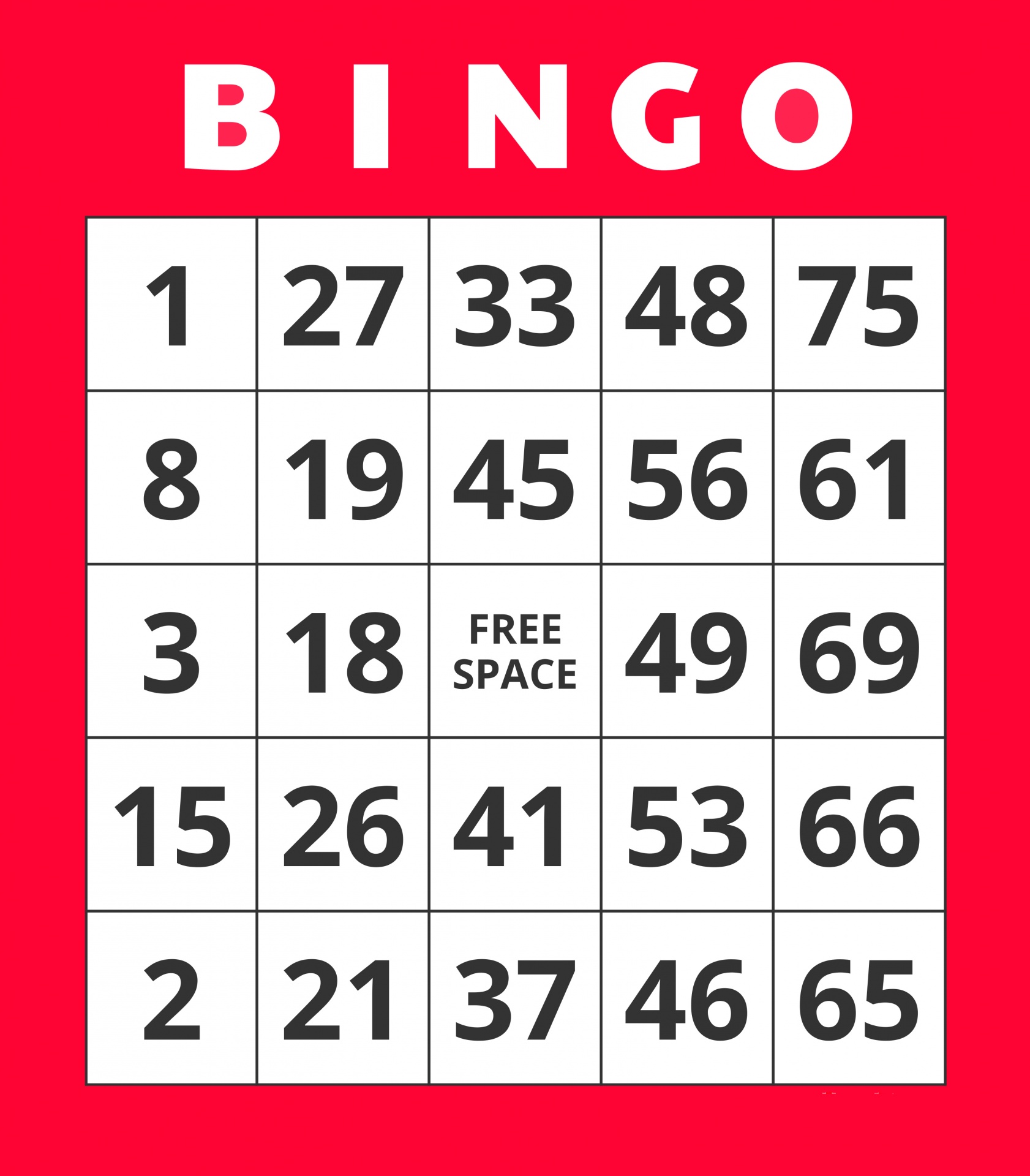 9:30am Exercise with Patsy (SF)10:30am Piano Music with Jan (SF)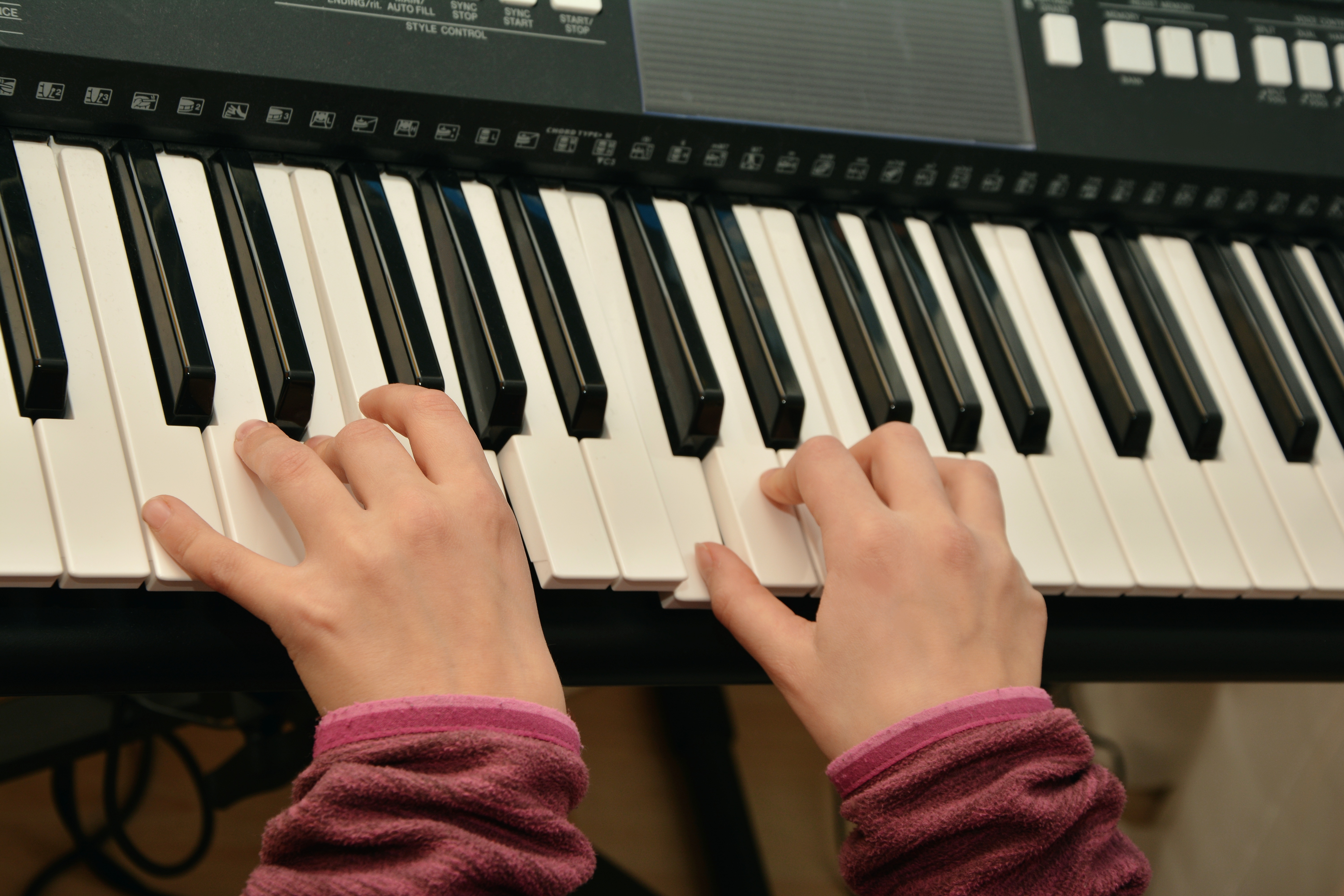 1:30pm Painting               (SF)3:30pm Rosary with Lynn (LR)9:30am Exercise with Patsy (SF)10:30am Devotions with Chaplain Austin (SF)10:30am Pet Therapy with Lily(room to room)1:30pm Jewelry Making with Patsy(SF)9:30am Exercise with Patsy (SF)10:30am Hymn Singing (SF)2:00pm BINGO!(SF)4:00pm Pet Therapy with Darby (room to room)9:30am Exercise with Patsy (SF)10:30am Reading with Patsy Love Comes Softly (SF)1:30pm Pet Therapy with Murphy (room to room)2:30pm Happy Hour with Mayor, Ran Williams (SF)9:30am Chair Chi                (SF)10:30am UNO (SF)2:00pm Movie Matinee (SF)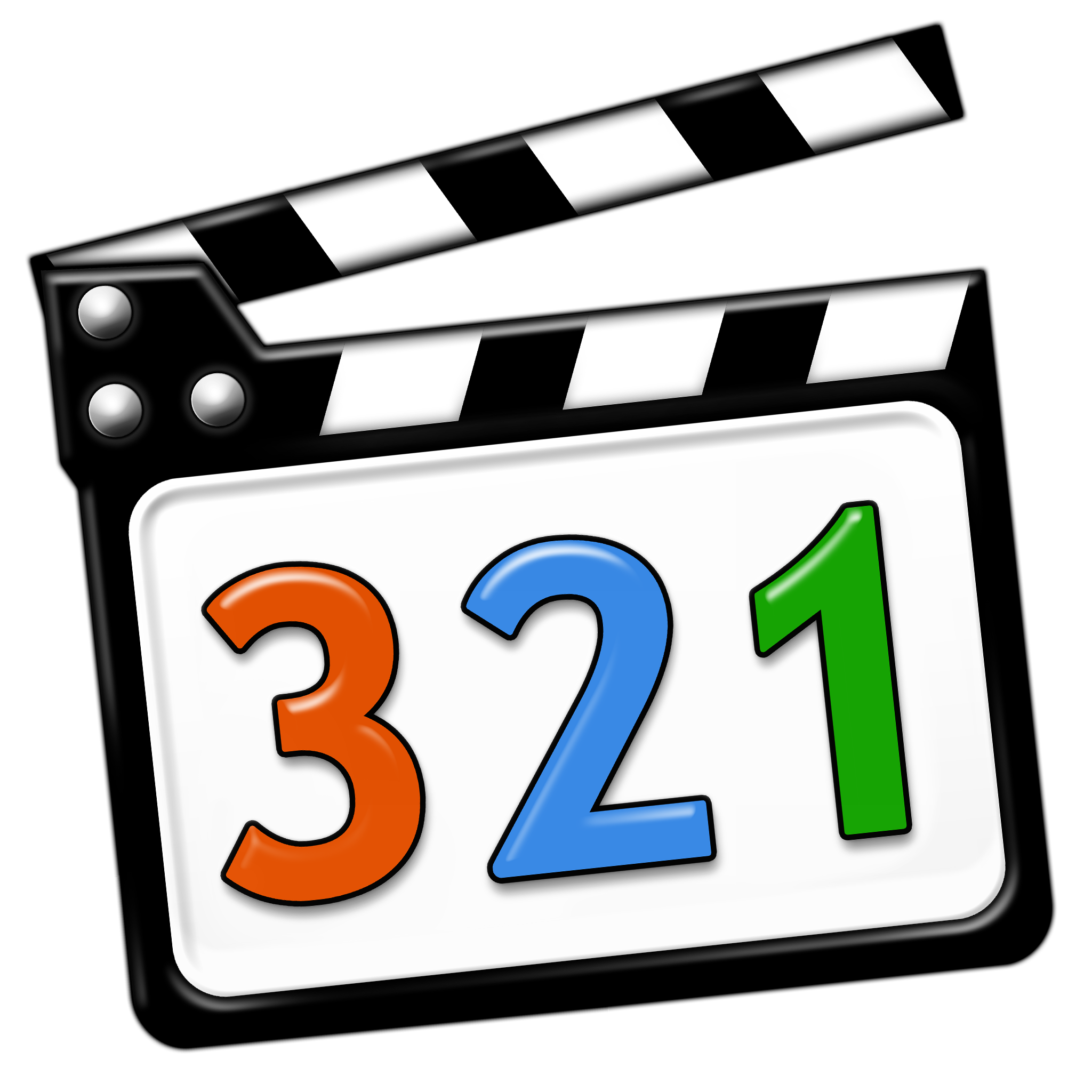 9:30am Chair Chi                  (SF)10:30am Sunday Service (DR)1:30pm Chaplain’s Intercom Service2:30am Sunday Afternoon at the Movies (SF)9:30am Exercise with Patsy (SF)10:30am Reading with Patsy Love Comes Softly (SF)10:30am Pet Therapy with Heather (room to room) 1:15pm Ice-Cream Social (SF)2:00pm BINGO!             (SF)9:30am Exercise with Patsy (SF)10:30am UNO (SF)1:15pm Afternoon in the Courtyard2:00pm Ball Bounce (SF)3:30pm Rosary with Lynn (LR)9:30am Exercise with Patsy (SF)10:30am Devotions with Chaplain Austin (SF)10:30am Pet Therapy with Lily(room to room)2:00pm Live Musical Performance by Jon Wigle Man of a Thousand Voices  (DR)9:00am VOTING with Election Commission (SF)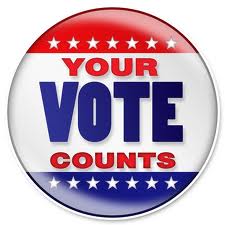 2:00pm BINGO!(SF)4:00pm Pet Therapy with Darby (room to room)9:30am Exercise with Patsy (SF)10:30am Reading with Patsy Love Comes Softly (SF)1:30pm Pet Therapy with Murphy (room to room) 2:00pm Happy Hour (SF)9:30am Chair Chi                (SF)10:30am Shut the Box (SF)2:00pm Movie Matinee (SF)                                                                          NHC Place Farragut ALF                                                                          NHC Place Farragut ALF                                                                          NHC Place Farragut ALF                                                                          NHC Place Farragut ALF                                                                          NHC Place Farragut ALF                                                                          NHC Place Farragut ALF                                                                          NHC Place Farragut ALF9:30am Chair Chi                  (SF)10:30am Sunday Service (DR)1:30pm Chaplain’s Intercom Service2:30am Sunday Afternoon at the Movies (SF)9:30am Exercise with Patsy (SF)10:30am Reading with Patsy Love Comes Softly (SF)10:30am Pet Therapy with Heather (room to room) 1:15pm Ice-Cream Social (SF)2:00pm BINGO!             (SF)9:30am Exercise with Patsy (SF)10:30am Shut the Box (SF)1:00pm Balloon Bounce Fun (SF)2:00pm Jewelry Making with Patsy (SF)3:30pm Rosary with Lynn (LR)9:30am Exercise with Patsy (SF)10:30am Devotions with Chaplain Austin (SF)10:30am Pet Therapy with Lily(room to room)10:45am Lunch at Cracker Barrel!(Meet in the lobby)2:30pm Ball Bounce (SF)9:30am Exercise with Patsy (SF)10:30am Hymn Singing (SF)2:00pm BINGO!(SF)4:00pm Pet Therapy with Darby (room to room)9:30am Exercise with Patsy (SF)10:30am Reading with Patsy Love Comes Softly (SF)1:30pm Pet Therapy with Murphy (room to room) 2:00pm Happy Hour (SF)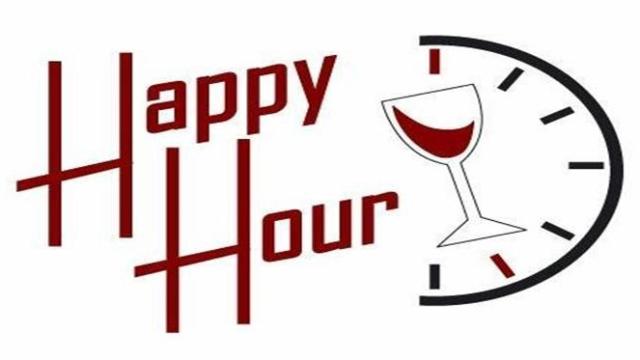 9:30am Chair Chi                (SF)10:30am UNO (SF)2:00pm Movie Matinee (SF)9:30am Chair Chi                  (SF)10:30am Sunday Service (DR)1:30pm Chaplain’s Intercom Service2:30am Sunday Afternoon at the Movies (SF)9:30am Exercise with Patsy (SF)10:30am Reading with Patsy Love Comes Softly (SF)10:30am Pet Therapy with Heather (room to room)1:15pm Ice-Cream Social (SF)2:00pm BINGO!             (SF)9:30am Exercise with Patsy (SF)10:30am Painting (SF)2:00pm Resident Council (DR)3:00pm Monthly Birthday Party (SF)3:30 Rosary with Lynn (LR)9:30am Exercise with Patsy (SF)10:30am Devotions with Chaplain Austin (SF)10:30am Pet Therapy with Lily(room to room) 1:30pm Balloon Bounce Fun (SF)9:30am Exercise with Patsy (SF)10:30am Hymn Singing (SF)2:00pm BINGO!(SF)4:00pm Pet Therapy with Darby (room to room)9:30am Exercise with Patsy (SF)10:30am Reading with Patsy Love Comes Softly (SF)1:30pm Pet Therapy with Murphy (room to room)2:00pm Happy Hour (SF)9:30am Chair Chi                (SF)10:30am Shut the Box (SF)2:00pm Movie Matinee (SF)9:30am Chair Chi                  (SF)10:30am Sunday Service (DR)1:30pm Chaplain’s Intercom Service2:30am Sunday Afternoon at the Movies9:30am Chair Chi                  (SF)10:30am Sunday Service (DR)1:30pm Chaplain’s Intercom Service2:30am Sunday Afternoon at the Movies (SF)